World Climate Agreement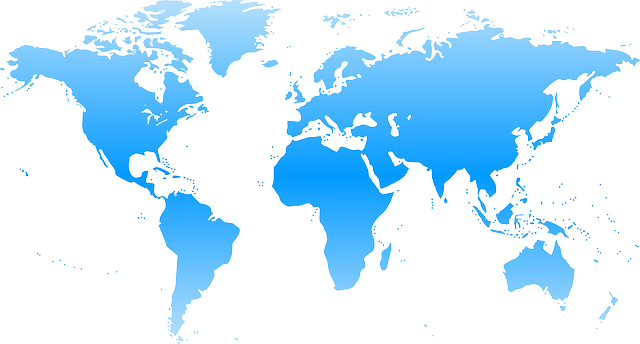 Mitigation of climate changeA. Levels of Greenhouse Gas (GHG) emission reductionParties commit to implement actions to reduce greenhouse gas (GHG) emissions in order to fulfill the objectives described above.B. Consequences on the climate systemAccording to projections based on the C-ROADS model from Climate Interactive, the fulfillment of these objectives will lead to a mean global warming of  [ _____ °C] by 2100, a mean global sea level rise of [ _____ m] and a mean global acidification of oceans by  [ _____ pH] by the end of the 21st century.Forestry Land UseA. Forest - fighting deforestationB. Forest - promoting reforestation and afforestationFinance    	A. CommitmentsParties with the capacity to contribute funding commit to securing financing to support Parties with concerns about poverty and/or vulnerability. Those Parties that request funding also indicate their need:	B. Financing mitigation to climate change Parties decide that _____ % of the Green Climate Fund will be allocated to climate change mitigation programs.      	C.  Financing adaptation to climate changeParties decide that _____ % of the Green Climate Fund will be allocated to climate change adaptation programs.Allocated funds will go proprietarily to the three following programs:___________________________________________________________________________________________________________________________________________________Other commitments by Parties (other topics)Signatures of the PartiesRepresenting United States of AmericaRepresenting European UnionRepresenting Peoples Republic of ChinaRepresenting Republic of IndiaRepresenting Other Developing CountriesRepresenting Other Developing Countries PARTIESYear GHG emissions stop growingYear GHG emissions start reducingAnnual rate of GHG emission reductionAnnex I countriesUSAEUOther developed countriesNon-Annex I countriesChinaIndiaOther developing countriesPolicies to stop deforestation (1: BAU, 0: maximum fight against deforestation)Group A0 - 0.3Group B0.4 - 0.6Group C0.7 - 1PARTIESList of PartiesList of PartiesList of PartiesAfforestation (1: maximum effort; 0: no afforestation)Group A1 - 0.7Group B0.6 - 0.4Group C0.3 - 0PARTIESList of PartiesList of PartiesList of PartiesContributors to the FundAmount in billions $/yrBeneficiaries to the FundAmount in billions $/yrTOTAL TOTAL